Závěrečný matematický úkol pro K2 (6. 6. - 16. 6.)Úloha 1 (Rozeznávání posloupností + další úvahy)V následujících tabulkách máte první 4 členy nekonečné posloupnosti. Najděte pravidlo pro získání dalších členů a doplňte 5., 6., 7. a 8. člen. Ke každé posloupnosti napište, zda je jedná o aritmetickou nebo geometrickou posloupnost a uveďte její diferenci nebo kvocient. V případě aritmetické posloupnosti najděte součet prvních 20 členů. (Bonusově můžete tentýž součet najít i pro geometrické posloupnosti.) (Bonusově můžete též najít přímé vyjádření posloupností vzorcem pro n-tý člen.) a) Posloupnost b) Posloupnost c) Posloupnost d) Posloupnost Úloha 2 (výpočet dalších členů z jednoduchého zápisu)Najděte prvních 6 členů geometrické posloupnosti, pro kterou , (Jako obtížnější bonusové rozšíření spočtěte a vhodně vyjádřete součet prvních 20 členů  .) Najděte prvních 6 členů aritmetické posloupnosti, pro kterou , Navíc spočtěte součet prvních 100 členů  . Úloha 3 (aplikace do slovní úlohy)Sedadla v sektoru sportovní haly jsou uložena tak, že v každé následující řadě je o 4 sedadla víc. V první řadě je 20 sedadel. Kolik sedadel je:V 6. řadě Ve 12. řadě V celém sektoru o 18 řadách Velká bonusová úloha (maturitní výběr)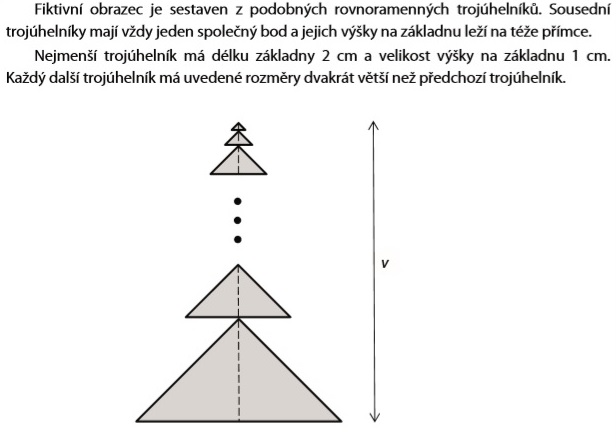 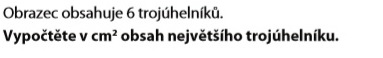 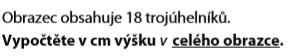 16243654-10-7-4-1-9-7-5-31621087248